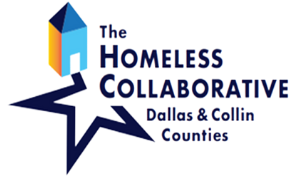 CoC General Assembly 2022What: Join us, as we work together to make homelessness, in Dallas and Collin Counties, rare, brief, and non-recurring. 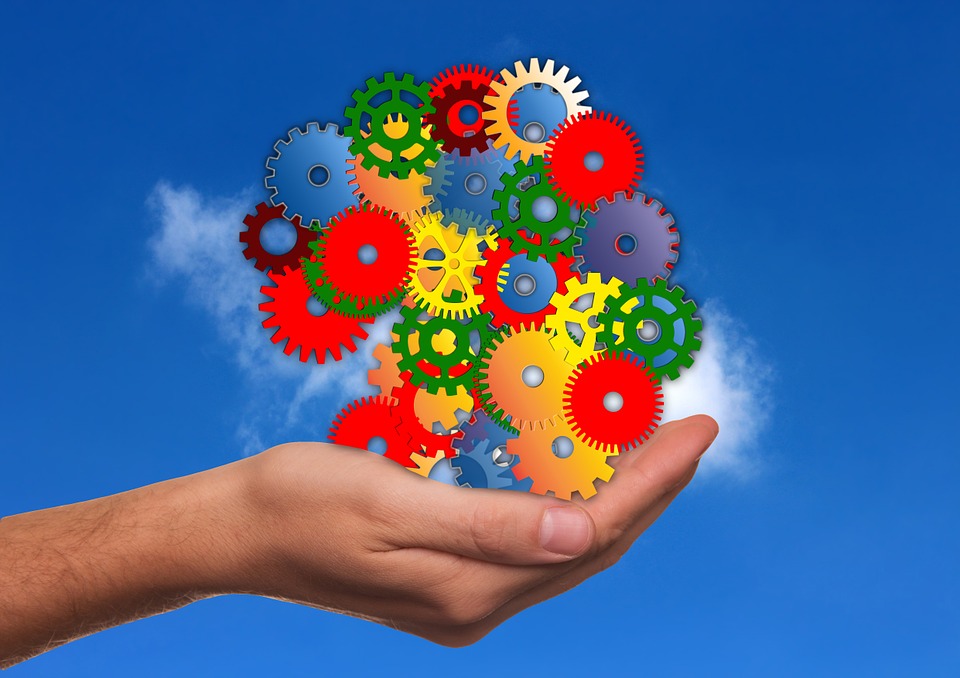 When: Fourth Tuesday of the month, 9-10.30am (Nov.-Dec. combined)January 25February 22March 22April 26May 24June 28 July 26August 23September 27October 25December 6To Attend, Go to:https://zoom.us/j/98004827156?pwd=SG13NFVqMFpBMWJJTjRKVG1WQkYrZz09 or 346-248-7799 (Meeting ID: 980 0482 7156, Passcode: 774675)